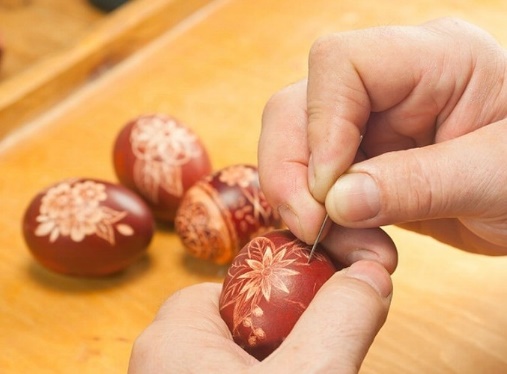 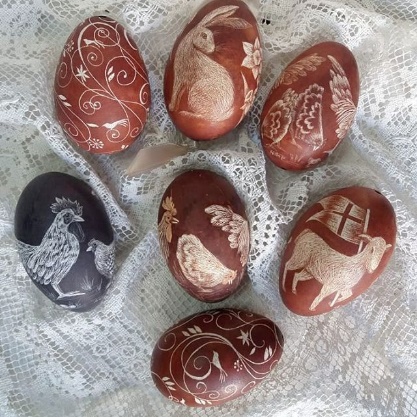 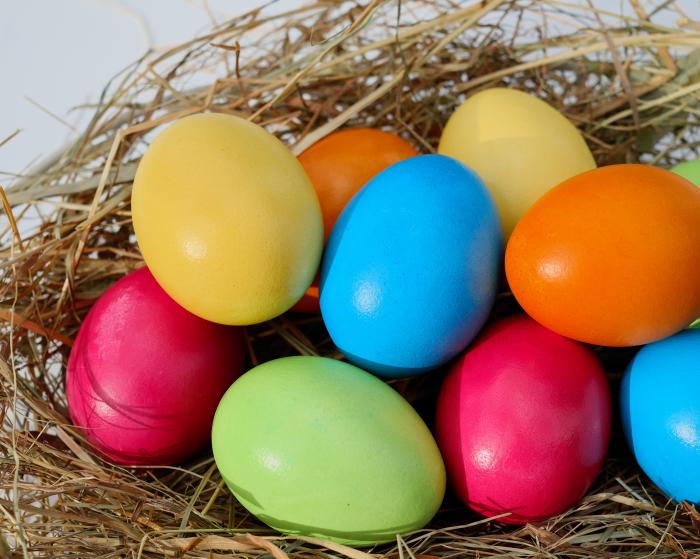 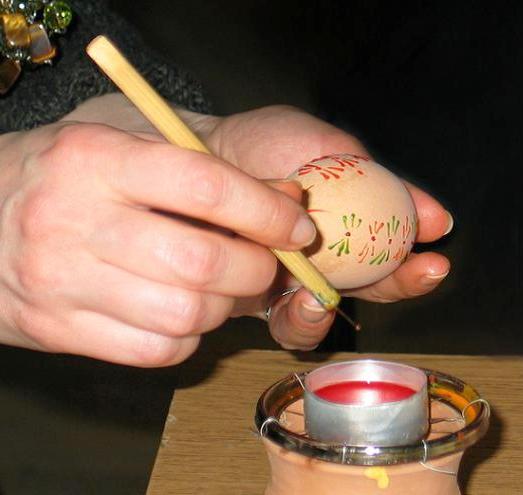 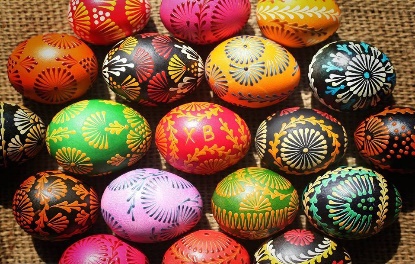 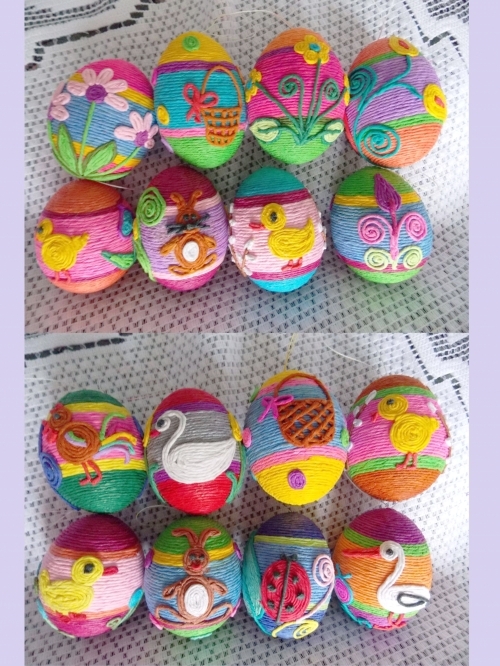 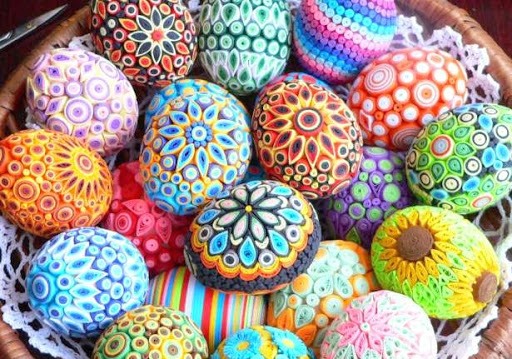 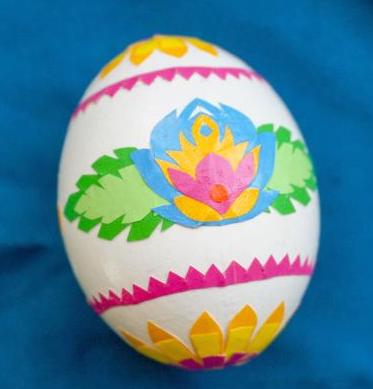 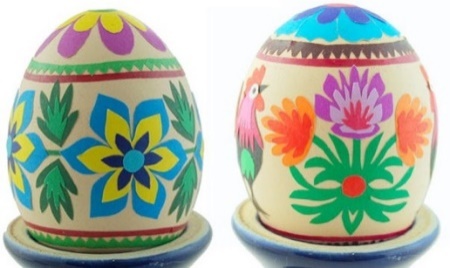 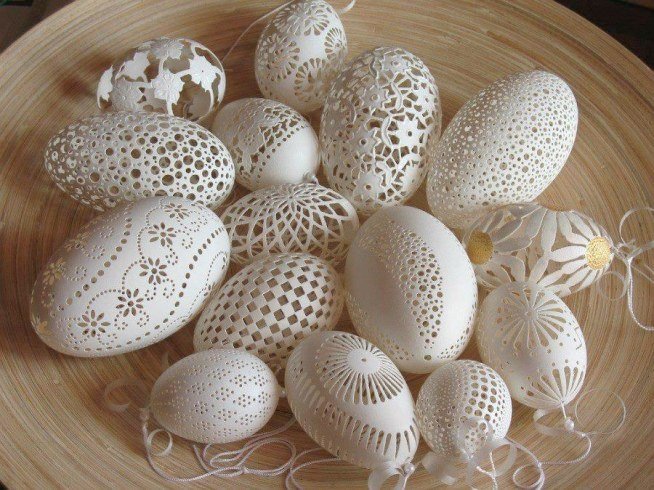 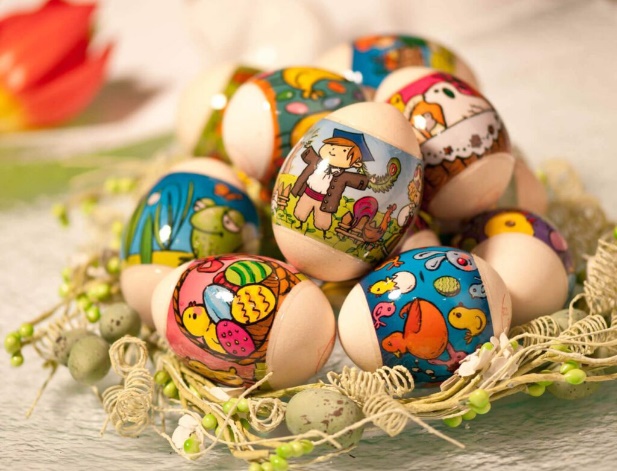 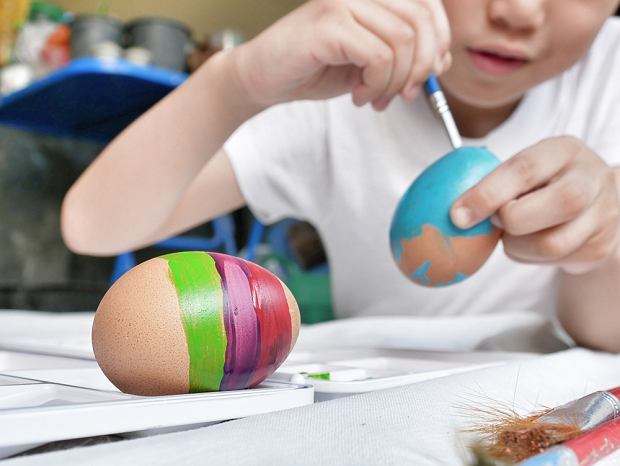 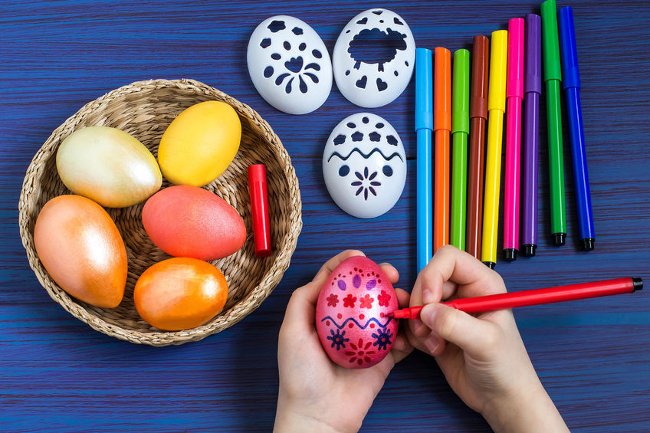 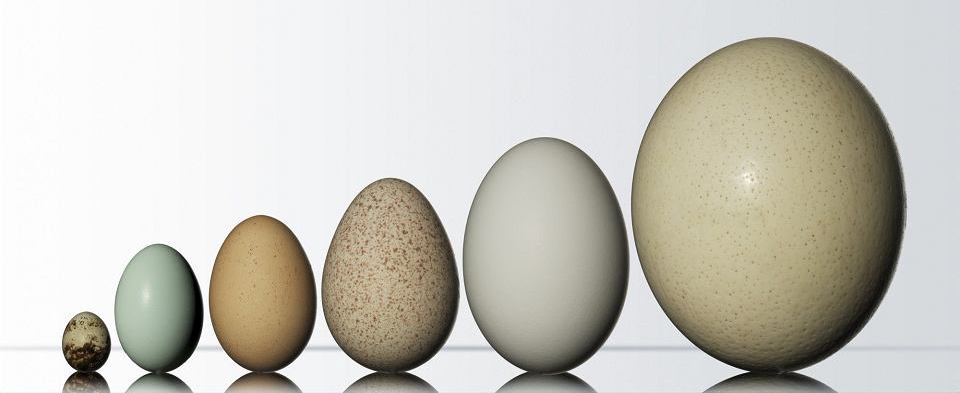 Oto litery drukowane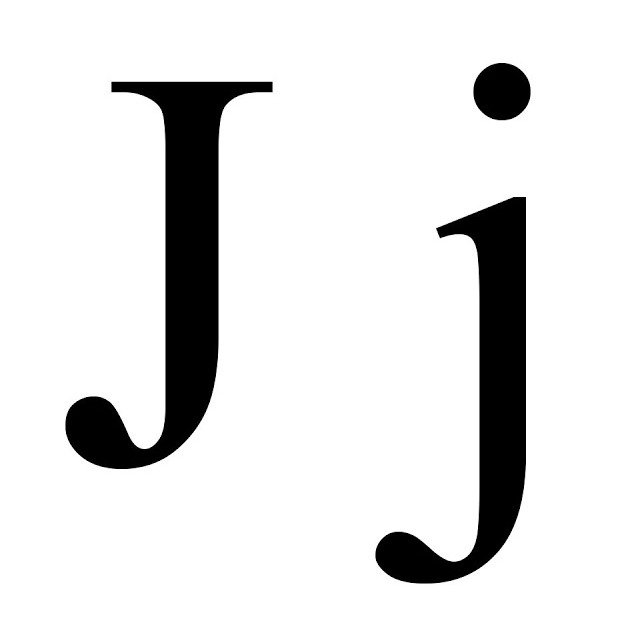 Oto litery pisane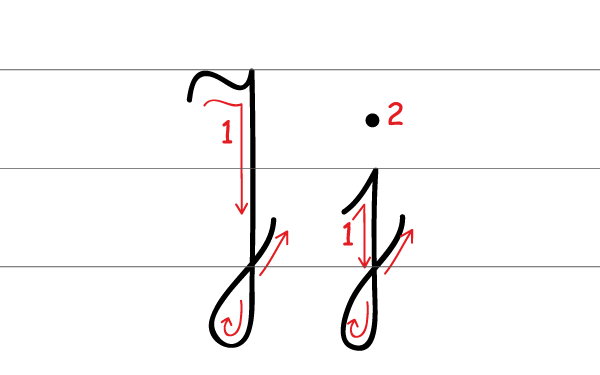 